ÚKOLY1. –5. 6.ROZCVIČKA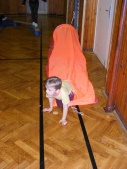 MATEMATIKA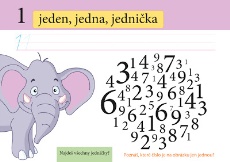 PSANÍ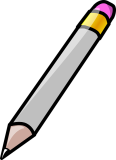 SLABIKÁŘ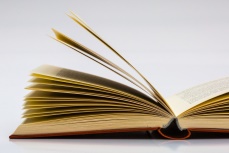 PRVOUKA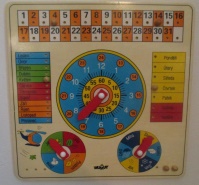 DENÍK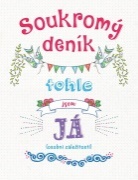 LOV ŠNEKŮ UŠLECHTILOSTI:.PONDĚLÍ47/6 hra „Myslím si číslo“ (vymýšlím i své vlastní podobné úlohy)
47/9 zjistím, jakou hodnotu má žlutá, červená a modrá šipka – zapíšu a doplnímPísanka (4) str. 3 Píšu písmenko ch a slabiky s ním. chstr. 83Vymyslím a napíšu větu o mé oblíbené dobrůtce.ÚTERÝ48/1 48/3 zjistím, jakou hodnotu má žlutá, červená a modrá šipka – zapíšu a doplnímDiktát:
Ježek ve dne spí.Adam umí malovat.
Lukáš kope do míče.str. 84, 85 (Hledejte v dopisu)Přečtu dopis a vyhledám odpovědi Strana 71.
Dny v týdnu. Datum. Pracuji s kalendářem.Vymyslím a napíšu větu o mé oblíbené hračce.STŘEDA47/7 modrá kostka: šipky ←, červená:→47/8 Postupně počítám příklady v řádku a vybarvuji výsledkyPísanka str. 4U přepisu vět napíšu na začátku velké písmeno a podívám se, co má na konci.Čtenářská dílnaVymyslím a napíšu větu o mé mamince nebo taťkovi.ČTVRTEK48/5 Stavby si mohu stavět z kostek.
Na papírových hodinách nastavím čas podle zadání.Písanka str. 5ChPřečtu alespoň 1 stránku ze své knihy a zapíšu, o čem byla (mohu přidat obrázek).Strana 72Čas. Měření času.Zadám druhému čas, který má nastavit na papírových hodinách + zkontroluji.Napíšu větu, o čem jsem četl/a.PÁTEK47/1048/2 Zkusím si bus zajezdit se zastávkami, na kterých mám cestující (př. kamínky)48/4 sčítám, odčítám, porovnávámPřepis: Slabikář str. 73 Z každého barevného žebříku se slovy si vyberu 2 a ty přepíšu psace (celkem 8 slov).Str. 85 Vyluštím tajenkuProcvičuji čtení nahlas tím, že čtu starší články.Vymyslím a napíšu větu o tom, co chci zažít o víkendu.